Digitalna fotografija Bitmapna i vektorska grafikaDz/Pitanja za ponavljanjeKojim grafikama možemo opisati sliku?Opiši vektorsku grafikuKoje su mane vektorske fotografijeGdje koristimo vektorsku grafikuOpiši bitmapnu grafikuNabroji nedostatke bitmapne grafikeKoju ćemo grafiku koristiti za obradu fotografija?Kojom grafikom su rađeni oblici na slici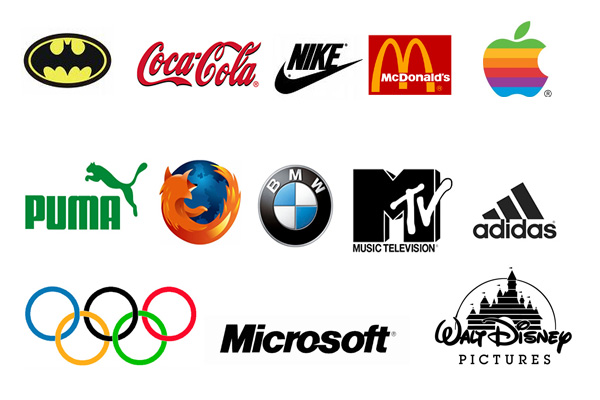 